Scoil Naomh Eltin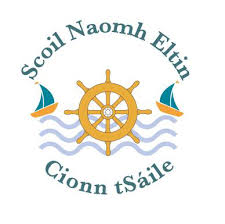 Home-School AssignmentsClass Level: 6th ClassWeek Beginning: Monday 23rd MarchDear students,I hope that you are well and that you are following all the advice our government has been giving us. I know it is very hard to not be allowed to go to friends’ houses or have sleepovers, but we must do it to keep everyone healthy and safe. It’s hard to believe but in years to come there will be 6th class students just like you studying all about what is happening right now! We understand that not all of you may have access to wifi or computers as your parents might need these for work. The internet activities are not mandatory so don’t worry if you can’t complete them all.Mr. O’Brien & Ms. Thuillier How to access online resources: MondayMaths: Master Your Maths Monday Manga High: (see login details below)Countdown challenge https://nrich.maths.org/6499English: Reading Zone Continue next Story and complete Exercise AGet Epic- Choose from assigned reading (If you have time/computer access)  Word Wise page 86 choose a poem to create from options 1-5Spellings – learn block 1 and complete Exercise 1Gaeilge: Léigh sa Bhaile  Rang a Sé pg (9 of 120)Listen to the mp3 file and then read the text and answer the questions in your copy each day.  Set up Duolingo Account (see step by step guide below) Revise ceisteanna in Abair Liom Lch 154Challenge:As we are now experts at writing narratives we would love if you entered a writing challenge: John Boyne 300 word competition johnboyne.com (Author of The Boy in the Striped Pyjamas) (deadline Wednesday 25th March)TuesdayMaths: Master Your Maths TuesdayManga HighCountdown https://nrich.maths.org/6499English: Reading Zone Continue next Story and complete Exercise B and CGet Epic- Choose from assigned reading (If you have time/computer access)  Word wise page 84 Exercise A Spellings – learn block 2 and complete Exercise 2Gaeilge: Léigh sa Bhaile  Rang a Sé pg (10 of 120)10 mins of Duolingo per dayRevise ceisteanna in Abair Liom Lch 155SPHE Challenge:Keep a diary of you and your family’s experience during the Covid-19 Pandemic. Record your observations, thoughts and feelings each day in your copybook. Choose one copybook to keep all your diary entries in and be sure to date each diary entry. These will be used to create a class book when we return. WednesdayMaths: Master Your Maths Wednesday Manga High Countdown https://nrich.maths.org/6499English: Reading Zone Continue next Story and complete Exercise DGet Epic- Choose from assigned reading (If you have time/computer access)  Word Wise page 84 exercise BSpellings – learn block 3 and complete Exercise 3Gaeilge: Léigh sa Bhaile (pg 11 of 120)TG4 – Is Éolaí Mé S1 E1 (Listening)Revise ceisteanna in Abair Liom Lch 156(https://www.tg4.ie/en/player/online-boxsets/play/?pid=5718302233001&title=Maighn%C3%A9adas&series=Is%20Eola%C3%AD%20M%C3%A9&genre=Cula4&pcode=506062)ThursdayMaths: Master Your Maths Week 22 Thursday (p49)Manga HighCountdown https://nrich.maths.org/6499English: 1.	Reading Zone Continue next Story and complete Exercise E2.	Get Epic- Choose from assigned reading (If you have time/computer access)  3.	Word Wise page 84 exercise C4.         Revise spellingsGaeilge: Léigh sa Bhaile (pg 12 of 120)10 mins of Duolingo per dayRevise ceisteanna in Abair Liom Lch 157Geography/History Challenge(This can be completed any day – check the weather!)  Learn about the local area – walk around the local area, investigate where the names of estates/ streets came from. What are the local landmarks or tourist attractions? Create a brochure advertising the local area.FridayMaths: Master Your Maths Weekly test Manga HighCountdown https://nrich.maths.org/6499English: Create a funny Limerick.Get epic/ Own choice of personal reading. Gaeilge: Léigh sa Bhaile (pg 13 of 120)10 mins of Duolingo per dayScience Optional activity Visit http://www.engineersweek.ie/promoteyourevent/ and click on the activity pack. Choose an activity from one the projects listed and complete it with a family member. Manga HighGo to https://www.mangahigh.com/en-gb/ and click the Log In button.Enter the log in details provided to you last October which were stuck into your Homework Journal (if this has been lost please email  jane.thuiller@scoilnaomheltin.ie  micheal.obrien@scoilnaomheltin.ie )Complete the assigned games before the deadline (the games will require you to try a number of times before you succeed – don't give up!)Students are free to complete other games in Manga High but one particular challenge will be assigned each dayDuolingoSuggestion: use earphones or a headset for this as listening is required.Go to https://www.duolingo.com/welcome and select “School” and continueNext Select “Regular - 10 mins/day”Select the “Know Some Irish Already” option and take the “Placement Test” (don’t be discouraged if the placement test only unlocks a small percentage of the course – if it unlocked close to all the course you would be fluent already!) Complete the registration by creating a profile (age, name, email account and password required)Now everyday students can log in and improve their Irish through challenges. Use the tips button on each course to learn some new words before trying the challenges.Léigh sa Bhaile Suggestion: use earphones or a headset for this as listening is required.Go on to https://www.cjfallon.ie/Click on the ‘important notice’ this will allow free access to online resources. In the top left-hand box click on primary>6th Class>Gaeilge>Léigh sa bhaile.You will be given a list of resources. The online book is the first file. Click on the eye icon to view the book and the page as given each day. For each day there is also a mp3 file. Your child should listen to the audio and read along with the book. There are translations on each page to help them with any new vocabulary. Get Epic Go to https://www.getepic.com/sign-inClick Students and educators Enter class codeMr. O’Brien’s class= rsh5662 and select your accountMs. Thuillier’s class= izy4232. Choose from list of prescribed titles